ZAŁĄCZNIK F5WIZUALIZACJA NASADZENIA RÓŻ NA DZIAŁCE NR 217/4 – PARK KURACYJNY. 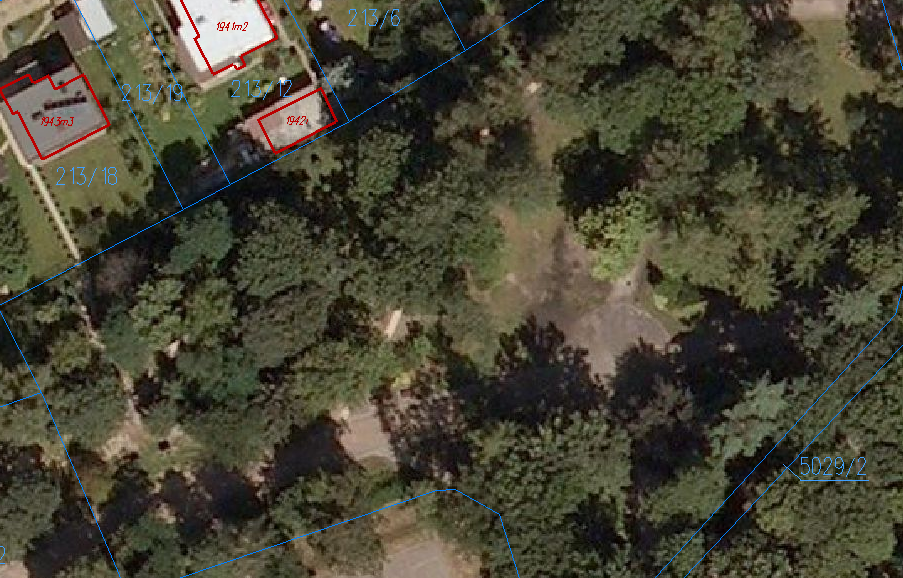  - Róża wielkokwiatowa 'Ingrid Bergman'  - Róża wielkokwiatowa 'Amalia' ('Fiord')  - Róża wielkokwiatowa 'Alec's Red' 